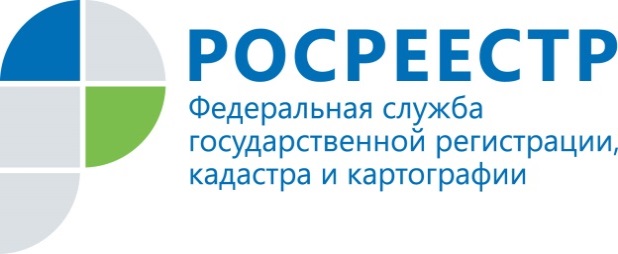 Помощник руководителя Управления Росреестра                                    ПРЕСС-РЕЛИЗпо Приморскому краю по СМИ  А. Э. Разуваева+7 (423) 241-30-58моб. 8 914 349 45 85
25press_rosreestr@mail.ruhttps://rosreestr.ru/  690091, Владивосток, ул. Посьетская, д. 48Приморцы нарушают земельное законодательствоВладивосток, 16.08.2019  В первом полугодии этого года Управлением Росреестра по Приморскому краю проведено 822 проверки соблюдения требований федерального земельного законодательства, по результатам которых выявлено 487 нарушений.С учетом результатов деятельности органов муниципального земельного контроля, органов полиции и прокуратуры общее количество выявленных нарушений земельного законодательства на территории Приморского края в первом полугодии 2019 г составило 577. Основной процент нарушений традиционно приходится на самовольное занятие земельного участка - по факту данного правонарушения федеральными земельными инспекторам составлено 405 протоколов. Далее следует использование земельного участка не по целевому назначению в соответствии с его принадлежностью к той или иной категории земель; неиспользование земельного участка в указанных целях, предназначенного для жилищного и иного строительства, садоводства и огородничества и использование земельного участка на праве постоянного (бессрочного) пользования лицами, не выполнившими обязанность по его переоформлению.В связи с выявленными нарушениями должностными лицами Управления Росреестра по Приморскому краю в I полугодии текущего года выдано 365 предписаний об устранении нарушений обязательных требований земельного законодательства.К административной ответственности привлечены 374 нарушителя.Сумма наложенных административных штрафов составила 3274,77 тыс. руб.Для принудительного взыскания в структурные подразделения УФССП России по Приморскому краю направлены постановления на общую сумму 1397,23 тыс. руб.О РосреестреФедеральная служба государственной регистрации, кадастра и картографии (Росреестр) является федеральным органом исполнительной власти, осуществляющим функции по государственной регистрации прав на недвижимое имущество и сделок с ним, по оказанию государственных услуг в сфере ведения государственного кадастра недвижимости, проведению государственного кадастрового учета недвижимого имущества, землеустройства, государственного мониторинга земель, навигационного обеспечения транспортного комплекса, а также функции по государственной кадастровой оценке, федеральному государственному надзору в области геодезии и картографии, государственному земельному надзору, надзору за деятельностью саморегулируемых организаций оценщиков, контролю деятельности саморегулируемых организаций арбитражных управляющих. Подведомственным учреждением Росреестра являются ФГБУ «ФКП Росреестра».Территориальным отделом Росреестра в Приморском крае руководит с декабря 2004 года Евгений Александрович Русецкий.